ACADEMIA DE STUDII ECONOMICE DIN BUCUREŞTI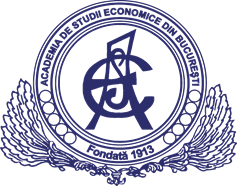 CONSILIUL PENTRU STUDIILE UNIVERSITARE DE DOCTORATStr. Tache Ionescu, nr. 11, sect 1, Bucuresti, cod 010374                 Tel.: +40-021-319.19.00 /  +40-021-319.19.01 /  605                 Web: www.doctorat.ase.ro. E-mail: doctorat@ase.roA N U N ŢLa data de 22 iulie 2024, ora 11.00, sala 2209, în Academia de Studii Economice din Bucureşti, Piaţa Romană, nr. 6, sector 1, domnul STAN M ALEXANDRU DANIEL va susţine, în şedinţă publică, teza de doctorat cu titlul: ”TEHNICI DE INSPIRAȚIE BIOLOGICĂ ÎN PROCESAREA IMAGINILOR”, în vederea obţinerii titlului ştiinţific de doctor în domeniul de doctorat INFORMATICĂ ECONOMICĂ.Prin decizia Rectorului Academiei de Studii Economice din Bucureşti nr. 29 din data de 20.06.2024, s-a aprobat Comisia pentru evaluarea şi susţinerea publică a tezei de doctorat, în următoarea componenţă:Rezumatul tezei de doctorat este publicat pe site-ul ASE http://doctorat.ase.ro/. Teza de doctorat poate fi consultată zilnic la Biblioteca Academiei de Studii Economice din Bucureşti, clădirea Ion Angelescu, Piaţa Romană, nr. 6, sector 1.					     Director  CSUD, 			            Prof.univ.dr. Mirela Ionela AceleanuData publicării anunțului 28.06.2024Prof. univ. dr. Herțeliu ClaudiuAcademia de Studii Economice din BucureștipreşedinteProf. univ. dr. Mircea Gabriela  Universitatea de Vest din Timișoara referentProf. univ. dr. Muntean Mihaela  Universitatea de Vest din TimișoarareferentProf. univ. dr. Pocatilu Paul         Academia de Studii Economice din BucureștireferentProf. univ. dr. Cocianu Cătălina - Lucia                    Academia de Studii Economice din Bucureșticonducător de doctorat